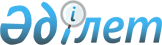 О медалях органов по чрезвычайным ситуациям Республики Казахстан
					
			Утративший силу
			
			
		
					Указ Президента Республики Казахстан от 5 июня 2006 года № 129. Утратил силу Указом Президента Республики Казахстан от 30 сентября 2011 года № 155      Сноска. Утратил силу Указом Президента РК от 30.09.2011 № 155.      Подлежит опубликованию      

в "Собрании актов           

Президента и Правительства"       В соответствии с подпунктом 3) пункта 2 статьи 21 Конституционного Закона Республики Казахстан от 26 декабря 1995 года "О Президенте Республики Казахстан", в целях повышения престижа службы в органах по чрезвычайным ситуациям Республики Казахстан  ПОСТАНОВЛЯЮ: 

      1. Учредить медали органов по чрезвычайным ситуациям Республики Казахстан: 

      1) "Төтенше жағдайлардың алдын алуда және жоюда үздік шыққаны үшін"; 

      2) "Қазақстан Республикасы төтенше жағдайлар органдарының ардагері"; 

      3) "Өртке қарсы қызмет органдарындағы мінсіз қызметі үшін" I, II, III степени. 

      2. Утвердить прилагаемые: 

      1) описания и эскизы медалей органов по чрезвычайным ситуациям Республики Казахстан; 

      2) Правила награждения медалями органов по чрезвычайным ситуациям Республики Казахстан; 

      3) описание и образцы удостоверений к медалям органов по чрезвычайным ситуациям Республики Казахстан. 

      3. Установить, что расходы по изготовлению медалей органов по чрезвычайным ситуациям Республики Казахстан и удостоверений к ним осуществляются в установленном законодательством порядке за счет и в пределах средств, предусматриваемых в республиканском бюджете на содержание органов по чрезвычайным ситуациям Республики Казахстан. 

      4. Настоящий Указ вводится в действие со дня подписания.       Президент 

      Республики Казахстан УТВЕРЖДЕНО                

Указом Президента         

Республики Казахстан      

от 5 июня 2006 года N 129  

  ОПИСАНИЕ 

медалей органов по чрезвычайным ситуациям Республики Казахстан 

 

  

      Медаль 

"Төтенше жагдайлардың алдын алуда және жоюда 

үздік шыққаны үшін"        Медаль "Төтенше жагдайлардың алдын алуда және жоюда үздік шыққаны үшін" изготавливается из мельхиора и имеет форму правильного круга диаметром 34 мм. 

      На лицевой стороне медали в центре - стилизованное изображение земного шара со вписанными в него "розой ветров" и международным знаком гражданской обороны (круг оранжевого цвета, внутри которого голубой треугольник), под контуром земного шара - парящий орел. Фон земного шара покрыт голубой эмалью. Изображения парящего орла и меридианов земного шара позолочены. 

      На оборотной стороне медали по центру расположена надпись "Төтенше жагдайлардың алдын алуда және жоюда үздік шыққаны үшін". 

      Все изображения и надписи на медали выпуклые. Края медали окаймлены бортиком. 

      Медаль с помощью ушка и кольца соединяется с пятиугольной колодкой шириной 30 мм и высотой 50 мм, обтянутой шелковой муаровой лентой. Посередине ленты располагаются две оранжевые полосы шириной 3 мм, между которыми голубая полоса шириной 2 мм, по краям оранжевых полос расположены белые полосы шириной 3 мм. По краям ленты - голубые полосы шириной 8 мм. Ширина ленты 30 мм. 

      Медаль с помощью булавки крепится к одежде. 

      Эскиз медали прилагается.  

    Медаль 

"Қазақстан Республикасы төтенше жағдайлар 

органдарының ардагері"       Медаль "Қазақстан Республикасы төтенше жағдайлар органдарының ардагері" изготавливается из латуни и имеет форму выпуклой восьмиконечной звезды с двугранными лучами желтого цвета. В центре звезды - стилизованное изображение земного шара со вписанными в него "розой ветров" и международным знаком гражданской обороны (круг оранжевого цвета, внутри которого голубой треугольник), под контуром земного шара - парящий орел. Изображение обрамлено надписью "ҚАЗАҚСТАН ТӨТЕНШЕ ЖАҒДАЙЛАР ОРГАНДАРЫНЫҢ АРДАГЕРІ" на фоне кольца красного цвета. Фон земного шара и парящего орла покрыт голубой эмалью. Буквы, контур парящего орла и меридианы земного шара позолочены. 

      На оборотной стороне медали по центру расположена надпись "Қазақстан Республикасы төтенше жағдайлар органдарының ардагері". В нижней части надпись "25 жыл". 

      Все изображения и надписи на медали выпуклые. 

      Размеры медали между противолежащими концами звезды - 38 мм. 

      Медаль с помощью ушка и кольца соединяются с пятиугольной колодкой шириной 30 мм и высотой 50 мм, обтянутой шелковой муаровой лентой. Посередине ленты располагается голубая полоса шириной 17 мм, вдоль правого края ленты располагаются четыре оранжевые полосы шириной 1 мм, чередующиеся с тремя черными полосами шириной 1 мм. С левого края ленты располагаются две оранжевые полосы шириной 3 мм и 1 мм, между которыми голубая полоса шириной 2 мм. Ширина ленты 30 мм. 

      Медаль с помощью булавки крепится к одежде. 

      Эскиз медали прилагается.  

    Медаль 

"Өртке қарсы қызмет органдарындағы 

мiнciз қызметі үшін" 

I, II, III степени       Медаль "Өртке қарсы қызмет органдарындағы мiнciз қызметі үшін" I степени изготавливается из латуни и имеет форму правильного круга диаметром 34 мм. 

      На лицевой стороне медали в центре расположена эмблема органов противопожарной службы Республики Казахстан: между кряльями парящего орла размещено изображение каски пожарного со скрещенными пожарными топорами. Эмблема позолочена. 

      На оборотной стороне медали по центру расположена надпись "Өртке қарсы қызмет органдарындағы мiнciз қызметі үшін". В нижней части - надпись "20 жыл". 

      Все изображения и надписи на медали выпуклые. Края медали окаймлены бортиком. 

      Медаль с помощью ушка и кольца соединяется с пятиугольной колодкой шириной 30 мм и высотой 50 мм, обтянутой шелковой муаровой лентой. По краям ленты располагаются голубые полосы шириной 7 мм, посередине ленты располагаются две оранжевые полосы шириной 5 мм, между которыми белая полоса шириной 6 мм. Ширина ленты 30 мм. 

      Медаль с помощью булавки крепится к одежде. 

      Медаль "Өртке қарсы қызмет органдарындағы мiнciз қызметі үшін" II степени изготавливается из мельхиора и имеет форму правильного круга диаметром 34 мм. 

      На лицевой стороне медали в центре расположена эмблема органов противопожарной службы Республики Казахстан: между кряльями парящего орла размещено изображение каски пожарного со скрещенными пожарными топорами. Эмблема позолочена. 

      На оборотной стороне медали по центру расположена надпись "Өртке қарсы қызмет органдарындағы мiнciз қызметі үшін", в нижней части - надпись "15 жыл". 

      Все изображения и надписи на медали выпуклые. Края медали окаймлены бортиком. 

      Медаль с помощью ушка и кольца соединяется с пятиугольной колодкой шириной 30 мм и высотой 50 мм, обтянутой шелковой муаровой лентой. По краям ленты располагаются голубые полосы шириной 7 мм, посередине ленты располагаются две белые полосы шириной 3 мм, чередующиеся с тремя оранжевыми полосами, крайние из которых шириной 4 мм, средняя 2 мм. Ширина ленты 30 мм. 

      Медаль с помощью булавки крепится к одежде. 

      Медаль "Өртке қарсы қызмет органдарындағы мiнciз қызметі үшін" III степени изготавливается из мельхиора и имеет форму правильного круга диаметром 34 мм. 

      На лицевой стороне медали в центре расположена эмблема органов противопожарной службы Республики Казахстан: между кряльями парящего орла размещено изображение каски пожарного со скрещенными пожарными топорами. Эмблема посеребрена. 

      На оборотной стороне медали по центру расположена надпись "Өртке қарсы қызмет органдарындағы мiнciз қызметі үшін", в нижней части - надпись "10 жыл". 

      Все изображения и надписи на медали выпуклые. Края медали окаймлены бортиком. 

      Медаль с помощью ушка и кольца соединяется с пятиугольной колодкой шириной 30 мм и высотой 50 мм, обтянутой шелковой муаровой лентой. По краям ленты располагаются голубые полосы шириной 7 мм, посередине ленты располагаются три белые полосы шириной 2 мм, чередующиеся с четырьмя оранжевыми полосами, крайние из которых шириной 4 мм, а средние шириной 1 мм. Ширина ленты 30 мм. 

      Медаль с помощью булавки крепится к одежде. 

      Эскизы медалей прилагаются.               Медаль "Төтенше жагдайлардың алдын алуда және жоюда үздік шыққаны үшін"  

(за отличие в предупреждении и ликвидации чрезвычайных ситуаций) 

       (См. бумажный вариант) 

         Медаль "Қазақстан Республикасы төтенше жағдайлар органдарының ардагері"  

(ветеран органов по чрезвычайным ситуациям Республики Казахстан) 

       (См. бумажный вариант) 

         Медаль "Өртке қарсы қызмет органдарындағы мінсіз қызметі үшін"  

I степени (для награждения за 20 лет безупречной службы в органах 

противопожарной службы) 

(См. бумажный вариант) 

         Медаль "Өртке қарсы қызмет органдарындағы мінсіз қызметі үшін" 

II степени (для награждения за 15 лет безупречной службы в органах) 

противопожарной службы 

(См. бумажный вариант) 

         Медаль "Өртке қарсы қызмет органдарындағы мінсіз қызметі үшін" 

III степени (для награждения за 10 лет безупречной службы 

в органах противопожарной службы) 

(См. бумажный вариант) 

 

     УТВЕРЖДЕНЫ                

Указом Президента         

Республики Казахстан      

от 5 июня 2006 года N 129  

  ПРАВИЛА 

награждения медалями органов по чрезвычайным ситуациям 

Республики Казахстан 

  

    Медаль 

"Төтенше жагдайлардың алдын алуда және 

жоюда үздік шыққаны үшін"       1. Медаль "Төтенше жагдайлардың алдын алуда және жоюда үздік шыққаны үшін" учреждается Указом Президента Республики Казахстан. 

      2. Медалью "Төтенше жагдайлардың алдын алуда және жоюда үздік шыққаны үшін" награждаются сотрудники органов по чрезвычайным ситуациям, образцово выполняющие свой долг по защите населения от аварий, катастроф, пожаров и стихийных бедствий, а также другие лица, активно участвующие в мероприятиях по предупреждению и ликвидации чрезвычайных ситуаций и проявившие при этом мужество и самоотверженность. 

      3. Порядок представления и рассмотрения ходатайств о награждении медалью определяется Министром по чрезвычайным ситуациям Республики Казахстан. 

      4. Вручение медали производится от имени Президента Республики Казахстан Министром по чрезвычайным ситуациям Республики Казахстан, начальниками подразделений органов по чрезвычайным ситуациям. 

      5. Каждому награжденному одновременно с вручением медали выдается соответствующее удостоверение, подписанное Министром по чрезвычайным ситуациям Республики Казахстан. 

      6. Медаль "Төтенше жагдайлардың алдын алуда және жоюда үздік шыққаны үшін" носится на левой стороне груди, при наличии государственных наград Республики Казахстан располагается после них. Планка с лентой к названной медали располагается на левой стороне груди после символов государственных наград.  

        Медаль 

"Қазақстан Республикасы төтенше 

жағдайлар органдарының ардагері"         1. Медаль "Қазақстан Республикасы төтенше жағдайлар органдарының ардагері" учреждается Указом Президента Республики Казахстан. 

      2. Медалью "Қазақстан Республикасы төтенше жағдайлар органдарының ардагері" награждаются сотрудники органов по чрезвычайным ситуациям, за исключением состоящих на воинской службе, положительно характеризуемые по службе и имеющие общую выслугу 25 и более лет в календарном исчислении. 

      3. Порядок представления и рассмотрения ходатайств о награждении медалью "Қазақстан Республикасы төтенше жағдайлар органдарының ардагері" определяется Министром по чрезвычайным ситуациям Республики Казахстан. 

      4. Вручение медали "Қазақстан Республикасы төтенше жағдайлар органдарының ардагері" производится от имени Президента Республики Казахстан Министром по чрезвычайным ситуациям Республики Казахстан, руководителями местных органов по чрезвычайным ситуациям. 

      5. Каждому награжденному одновременно с вручением медали выдается соответствующее удостоверение, подписанное Министром по чрезвычайным ситуациям Республики Казахстан. 

      6. Медаль "Қазақстан Республикасы төтенше жағдайлар органдарының ардагері" носится на левой стороне груди, при наличии государственных наград Республики Казахстан располагается после них. Планка с лентой к названной медали располагается на левой стороне груди после символов государственных наград.  

    Медаль 

"Өртке қарсы қызмет органдарындағы 

мiнciз қызметі үшін" I, II, III степени       1. Медаль "Өртке қарсы қызмет органдарындағы мiнciз қызметі үшін" учреждается Указом Президента Республики Казахстан. 

      2. Медаль "Өртке қарсы қызмет органдарындағы мiнciз қызметі үшін" имеет три степени: 

      медаль "Өртке қарсы қызмет органдарындағы мiнciз қызметі үшін" I степени - для награждения за 20 лет безупречной службы; 

      медаль "Өртке қарсы қызмет органдарындағы мiнciз қызметі үшін" II степени - для награждения за 15 лет безупречной службы; 

      медаль "Өртке қарсы қызмет органдарындағы мiнciз қызметі үшін" III степени - для награждения за 10 лет безупречной службы. 

      Высшей степенью медали "Өртке қарсы қызмет органдарындағы мiнciз қызметі үшін" является I степень. 

      3. Награждение медалью "Өртке қарсы қызмет органдарындағы мiнciз қызметі үшін" производится последовательно от низшей степени к высшей. Награждение медалью более высокой степени не допускается без получения награжденным медали предыдущей степени. 

      4. Медалью "Өртке қарсы қызмет органдарындағы мiнciз қызметі үшін" награждаются сотрудники органов противопожарной службы Министерства по чрезвычайным ситуациям Республики Казахстан, имеющие общую выслугу 10 и более лет, положительно характеризуемые по службе и образцово выполняющие свой служебный долг. 

      5. Порядок представления и рассмотрения ходатайств о награждении медалью "Өртке қарсы қызмет органдарындағы мiнciз қызметі үшін" определяется Министром по чрезвычайным ситуациям Республики Казахстан. 

      6. Вручение медали "Өртке қарсы қызмет органдарындағы мiнciз қызметі үшін" производится от имени Президента Республики Казахстан Министром по чрезвычайным ситуациям Республики Казахстан, начальниками подразделений органов противопожарной службы. 

      7. Каждому награжденному одновременно с вручением медали выдается соответствующее удостоверение, подписанное Министром по чрезвычайным ситуациям Республики Казахстан. 

      8. Медаль "Өртке қарсы қызмет органдарындағы мiнciз қызметі үшін" носится на левой стороне груди в порядке возрастания степеней, при наличии государственных наград Республики Казахстан располагается после них. Планка с лентой к названной медали соответствующей степени располагается на левой стороне груди после символов государственных наград. УТВЕРЖДЕНЫ                

Указом Президента         

Республики Казахстан      

от 5 июня 2006 года N 129  

  ОПИСАНИЕ И ОБРАЗЦЫ 

удостоверений к медалям органов по чрезвычайным 

ситуациям Республики Казахстан       Удостоверения представляют собой четырехстраничную книжку для медалей "Төтенше жагдайлардың алдын алуда және жоюда үздік шыққаны үшін", "Қазақстан Республикасы төтенше жағдайлар органдарының ардагері" и восьмистраничную книжку для медали "Өртке қарсы қызмет органдарындағы мiнciз қызметі үшін" размерами 8 х 11 см. Обложка удостоверений выполнена из картона на бумвиниловой основе голубого цвета. Государственный герб Республики Казахстан и надписи выполнены с помощью тиснения золотистого цвета. 

      Эскизы удостоверений прилагаются. 

              Примечание РЦПИ: Эскизы удостоверений (см. бумажный вариант) 
					© 2012. РГП на ПХВ «Институт законодательства и правовой информации Республики Казахстан» Министерства юстиции Республики Казахстан
				